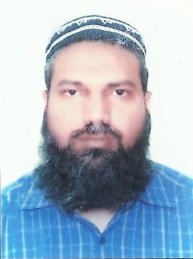 CURRICULUM VITAE A: Personal InformationName: 		------Adnan Zia ul Hakeem-------------------------------------------------Specialization 	----------English---------------------------------------------Highest Degree 	-------------Master’s------------------------------------------Academic Rank 	-----------Lecturer/ Instructor--------------------------------------------Email	 		-------------abumuhammadsa@gmail.com--------------------------------B: QualificationsMA (linguistics), MA (English Literature),  MPhil C: Teaching experience at the university---------------11 years----------------------------------------------------------------D: Publications---------------------Nil----------------------------------------------------------E: Committees1 (e-learning) F: Community ServiceE learning sessions / volunteering for several community causes----------------------- G: Courses taught--Reading/writing/grammar/listening & speaking skills, General English & Technical writing / Vocabulary (at Arts and Science) H: Membership of scientific societies--------Nil-----------------------------------------------------------------------I: Training CoursesE- Learning workshops both as an instructor and as a participant/student J: Conferences, workshops and symposiaSeveral professional refresh courses/ symposium in ELT methodology